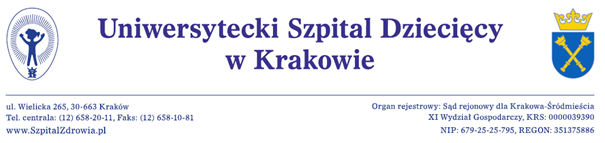 Załącznik nr 2 do SIWZFORMULARZ OFERTYDane  dotyczące Wykonawcy lub  każdego z Wykonawców wspólnie ubiegających się o udzielenie zamówienie* wypełnić tabelę tyle razy ile to konieczne dla każdego z wykonawców wspólnie ubiegających się o udzielenie zamówienia....................., dnia …………………OFERTA Do Zamawiającego:Uniwersyteckiego Szpitala Dziecięcego w Krakowieul. Wielicka 265  30-663 KrakówW odpowiedzi na publiczne ogłoszenie o zamówieniu składamy ofertę w postępowaniu prowadzonym w trybie przetargu nieograniczonego o wartości nie przekraczającej wyrażonej  w złotych równowartości kwoty139 000,00 euro,na DOSTAWĘ MATERIAŁÓW EKSPLOATACYJNYCH I POMOCNICZYCH DLA CENTRALNEJ STERYLIZATORNI I BLOKU OPERACYJNEGO UNIWERSYTECKIEGO SZPITALA DZIECIĘCEGO W KRAKOWIEnumer postępowania: EZP-271-2-61/PN/2020My niżej podpisani działając w imieniu i na rzecz Wykonawcy Oferujemy wykonanie przedmiotu zamówienia w zakresie objętym Specyfikacją istotnych warunków zamówienia za łączna cenę (Wykonawca wpisuje ceny  dla Zadania na które składa ofertę )Gwarantujemy niezmienność cen jednostkowych netto „w górę” przez okres  12 miesięcy  od daty zawarcia umowy. Oświadczamy, że spełniamy wszystkie wymagania Zamawiającego i zobowiązujemy się zrealizować zamówienie zgodnie z wymaganiami Zamawiającego  opisanymi  w Specyfikacji Istotnych warunków Zamówienia. Oświadczamy, że oferowany przez nas  przedmiot zamówienia spełnia  wymagania opisane  przez Zamawiającego w SIWZ  i przepisy prawa. Zobowiązujmy się do niezwłocznego przedkładania na każde wezwanie Zamawiającego na każdym etapie postępowania o udzielenie zamówienia  lub realizacji zawartej  umowy odpowiednich, aktualnych dokumentów (w wersji papierowej lub elektronicznej)  potwierdzających, że przedmiot zamówienia spełnia  wymagania określone przez Zamawiającego i przepisy prawa.Zobowiązujmy się do sukcesywnej realizacji przedmiotu zamówienia z uwzględnieniem bieżących potrzeb Zamawiającego przez okres 24 miesięcy od daty zawarcia  umowy Akceptujemy termin płatności 60 dni od daty otrzymania przez Zamawiającego prawidłowo wystawionej faktury i warunki płatności opisane w Istotnych Postanowieniach Umowy niniejszej SIWZ.  Oświadczamy, że (niepotrzebne skreślić),zamówienie zostanie zrealizowane w całości przez Wykonawcę **Zamierzamy powierzyć Podwykonawcom następujące części przedmiotu zamówienia **  (wypełnia Wykonawca, który będzie realizował zamówienie przy udziale  Podwykonawców):W przypadku gdy Wykonawca nie wskaże części zamówienia, którą powierzy podwykonawcy i jeżeli nic innego z oferty nie wynika przyjmuje się, że realizuje zamówienie samodzielnie.Oświadczamy, że zapoznaliśmy się ze specyfikacją istotnych warunków zamówienia  i nie wnosimy do niej zastrzeżeń oraz, że zdobyliśmy konieczne informacje do przygotowania oferty.Oświadczamy, że jesteśmy związani ofertą przez okres 30 dni od upływu terminu składania ofert.Oświadczamy, że akceptujemy treść załączonych do specyfikacji Istotnych Postanowień Umowy i w przypadku wyboru naszej oferty zawrzemy z zamawiającym  umowę sporządzoną na podstawie tych postanowień w miejscu i terminie wyznaczonym przez ZamawiającegoOświadczamy, że wybór naszej oferty (** niepotrzebne skreślić):będzie prowadził do powstania u Zamawiającego obowiązku podatkowego zgodnie z przepisami o podatku od towarów i usług, w zakresie ……………………(należy wskazać nazwę (rodzaj) towaru lub usługi, których dostawa lub świadczenie będzie prowadzić do powstania takiego obowiązku podatkowego), o wartości …………………….………..zł netto (należy wskazać wartość tego towaru lub usługi bez kwoty podatku).  Dotyczy Wykonawców, których oferty będą generować obowiązek doliczania wartości podatku VAT do wartości netto oferty.nie będzie prowadził do powstania u Zamawiającego obowiązku podatkowego zgodnie z przepisami o podatku od towarów i usług** W przypadku gdy Wykonawca nie wskaże czy wybór jego oferty będzie prowadził lub nie będzie prowadził do powstania u Zamawiającego obowiązku podatkowego o którym mowa powyżej, jeżeli nic innego nie wynika z oferty lub okoliczności sprawy – przyjmuje się, że wybór oferty nie będzie prowadził do powstania obowiązku podatkowego u Zamawiającego. W przypadku stwierdzenia niezgodności podanej informacji przez Wykonawcę Zamawiający ma prawo żądać od Wykonawcy wyjaśnień i odpowiednio poprawić cenę oferty.Oświadczamy, że zgodnie z przepisami Rozporządzenia Parlamentu Europejskiego i Rady (UE) 2016/679 z dnia 27.04.2016 r. w sprawie ochrony osób fizycznych w związku z przetwarzaniem danych osobowych i w sprawie swobodnego przepływu takich danych oraz uchylenia dyrektywy 95/46/WE (dalej RODO),  wypełniliśmy  obowiązki informacyjne w  szczególności przewidziane w art. 13. lub 14  RODO wobec osób fizycznych, od których dane osobowe bezpośrednio lub pośrednio pozyskaliśmy w celu ubiegania się o udzielenie zamówienia w niniejszym postępowaniu.OŚWIADCZAMY, iż informacje i dokumenty zawarte w odrębnym i stosownie nazwanym załączniku stanowią tajemnicę przedsiębiorstwa w rozumieniu przepisów o zwalczaniu nieuczciwej konkurencji, co wykazaliśmy w załączniku nr ……. do Oferty i zastrzegamy, że nie mogą być one udostępniane.   DANE DO UMOWY:Nr rachunku bankowego Wykonawcy na który realizowane będą płatności   z tytułu wykonywania umowy :  Osoba(y), które będą zawierały umowę w imieniu Wykonawcy :Dotyczy GRUPY I  - w zakresie Systemu Centralnego Dozowania – wypełnia Wykonawca, który składa ofertę na GRUPĘ I ……………………………………………podpis Wykonawcy Pełna nazwa Wykonawcy Adres rejestrowy Wykonawcy Kod pocztowy, Miejscowośćulica, Nr lokaluNIPREGON Nr telefonu adrese-mailKRS/oznaczenie Sądu rejestrowegoCEIDGProszę podać czy Wykonawca jest Małym lub Średnim Przedsiębiorcą? Dane Wykonawcy lub Pełnomocnika Wykonawcy  do korespondencji z Zamawiającym w związku ze złożoną ofertą  Dane Wykonawcy lub Pełnomocnika Wykonawcy  do korespondencji z Zamawiającym w związku ze złożoną ofertą  Adres korespondencyjny pod który Zamawiający może kierować korespondencję do Wykonawcy Kod pocztowy, Miejscowośćulica, Nr lokaluNr telefonuadrese-mailImię i Nazwisko osoby/ osób upoważnionych do kontaktów z zamawiającym oraz dane kontaktowe: Nr telefonuadrese-mailCZĘŚĆ ZAMÓWIENIA(GRUPA / ZADANIE)Przedmiot zamówienia w ramach części zamówienia GRUPA I Preparaty do myjni dezynfektorów dla  Centralnej Sterylizatorni i Bloku Operacyjnego  oraz akcesoria wspomagające proces mycia i dezynfekcji narzędzi.GRUPA IIOpakowania sterylizacyjne- papier krepowanyGRUPA IIIOpakowania sterylizacyjne - rękawy i torebki papierowo- folioweGRUPA IVMateriał eksploatacyjny do komputerowego systemu zarządzania narzędziami chirurgicznymiGRUPA V Specjalne rękawice ochronne do pracy w Centralnej Sterylizatorni, oraz  sprzęt pomocniczyGRUPA I CENA OFERTY = ………………………………………………… zł brutto ( z VAT)Cena oferty została obliczona  zgodnie z dołączonym Formularzem Cenowym –   Załącznikiem 3/1  do  SIWZ zawiera wszelkie  koszty  związane z warunkami realizacji przedmiotu zamówienia w całym okresie realizacji  - opisane  w specyfikacji istotnych warunków zamówienia w tym jej załącznikach.GRUPA IICENA OFERTY = ………………………………………………… zł brutto ( z VAT)Cena oferty została obliczona  zgodnie z dołączonym Formularzem Cenowym –   Załącznikiem 3/2 do  SIWZ zawiera wszelkie  koszty  związane z warunkami realizacji przedmiotu zamówienia w całym okresie realizacji  - opisane  w specyfikacji istotnych warunków zamówienia w tym jej załącznikach.GRUPA IIICENA OFERTY = ………………………………………………… zł brutto ( z VAT)Cena oferty została obliczona  zgodnie z dołączonym Formularzem Cenowym –   Załącznikiem 3/3 do  SIWZ zawiera wszelkie  koszty  związane z warunkami realizacji przedmiotu zamówienia w całym okresie realizacji  - opisane  w specyfikacji istotnych warunków zamówienia w tym jej załącznikach.GRUPA IVCENA OFERTY = ………………………………………………… zł brutto ( z VAT)Cena oferty została obliczona  zgodnie z dołączonym Formularzem Cenowym –   Załącznikiem 3/4 do  SIWZ zawiera wszelkie  koszty  związane z warunkami realizacji przedmiotu zamówienia w całym okresie realizacji  - opisane  w specyfikacji istotnych warunków zamówienia w tym jej załącznikach.GRUPA VCENA OFERTY = ………………………………………………… zł brutto ( z VAT)Cena oferty została obliczona  zgodnie z dołączonym Formularzem Cenowym –   Załącznikiem 3/5 do  SIWZ zawiera wszelkie  koszty  związane z warunkami realizacji przedmiotu zamówienia w całym okresie realizacji  - opisane  w specyfikacji istotnych warunków zamówienia w tym jej załącznikach.Nazwa firmy Podwykonawcy, NIP, adresZakres zamówienia powierzonego Podwykonawcy - krótki opis części zamówienia które powierzymy do wykonania PodwykonawcyNazwa bankuNr rachunkuImię i NazwiskoFunkcjaDane kontaktowe Osoby odpowiedzialnej za realizację umowy ze strony WykonawcyDane kontaktowe Osoby odpowiedzialnej za realizację umowy ze strony Wykonawcyimię i nazwiskofunkcjadane kontaktowe:adresnumery telefonówe-mailDane kontaktowe Wykonawcy do doręczania przez Zamawiającego zamówień (jednostkowych)Dane kontaktowe Wykonawcy do doręczania przez Zamawiającego zamówień (jednostkowych)adresnumery telefonówe-mailDane kontaktowe Wykonawcy do doręczania przez Zamawiającego zgłoszeń  reklamacji Dane kontaktowe Wykonawcy do doręczania przez Zamawiającego zgłoszeń  reklamacji adresnumery telefonówe-mailPełna nazwa oferowanego przedmiotu zamówieniaPełna nazwa oferowanego przedmiotu zamówieniaProducentProducentKraj pochodzeniaKraj pochodzeniaDystrybutor /SprzedawcaDystrybutor /SprzedawcaSerwis / Serwisy które Wykonawca dedykuje Zamawiającemu, które będą świadczyć objęte zamówieniem usługi serwisowe Serwis własny Wykonawcy:Adres punktów serwisowych Dane kontaktowe: telefon, e-mailpod które Zamawiający może kierować zgłoszenia gwarancyjne/serwisoweSerwis / Serwisy które Wykonawca dedykuje Zamawiającemu, które będą świadczyć objęte zamówieniem usługi serwisowe Serwis zlecony PodwykonawcomNazwy PodwykonawcówAdres punktów serwisowych Dane kontaktowe: telefon, e-mailpod które Zamawiający może kierować zgłoszenia gwarancyjne/serwisowe